到了澳洲，有各式各樣的職業空缺，大部分只要是很缺人的工作，都很歡迎背包客，其中有一部份的朋友會接觸到工地的工作，今天要介紹的是工人必備的「五卡」，在墨爾本的辦理方式哦！第一張卡是Union Card，公會卡，公會的縮寫是CFMEU，公會名稱的全文為Constrauction Forestry Mining Energy Union，辦理地點在500 Swanston St, Carlton South，首次加入公會需要入會費(60)加半年的年費(350)，共計410澳幣的天價費用，之後每半年需要再續繳一次半年費，每次都是350元，雖然文件上寫著：如果你是學徒，首年半年費為免費，第二年開始每年以20元遞增。但實際上如何計費目前是還不清楚的，歡迎了解的朋友在下面留言補充哦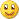 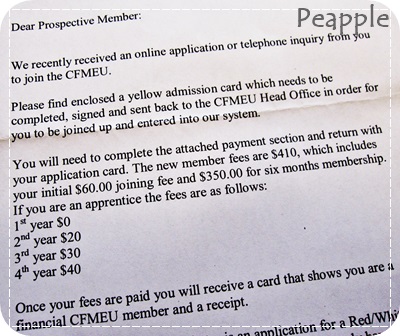 值得一提的是，加入工會後，會送你一整組小東西，包含文件夾、卡套本、一大堆貼紙…一堆有的沒有的東西，意義不明啊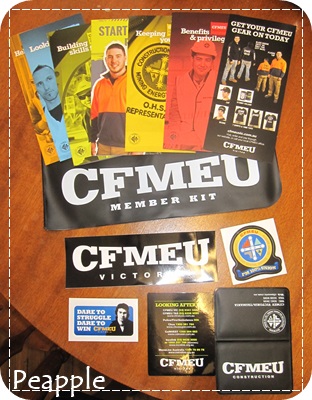 第二張卡為CoINVEST，辦理地點在478 Albert St, East Melbourne，在眾多需要收費的卡片中，只有他是免費申請，著實為一股清流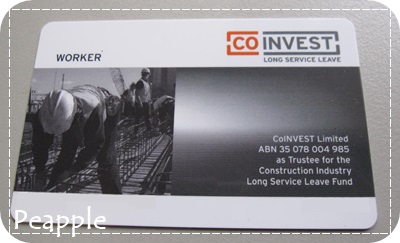 第三張卡，Cbus，簡單來說就是工人的退休金公司，辦理地點在28 Lonsdale St, Melbourne，雖然表面上不用申請費用，不過你必須要捐獻250元才能夠啟用你的退休金帳戶，而且這筆費用好像是今年(2013)才開始增收的…申請書內也到處充斥著要你捐獻或投資的小陷阱，各位千萬要多加小心呀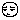 第四張卡，Incoiink，失業保障，辦理地址在1 Pelham St, Carlton，基本上這張卡是公司幫你辦理，因為需要很多公司的資訊，所以可別自己貿然的跑過去辦理哦！第五張卡，白卡，White Card，改制前有許多舊稱，依照卡面顏色的不同，又稱為Red Card(VIC)、Blue Card(WA)…等等。費用範圍變化很大，同時到處都可以報名上課，在辦理Union Card那裏也可以報名，一般都是假日開課，費用是150元澳幣。但也可以在網路上課考試，隨便搜尋White Card就會找到，目前我看過的網路課程價格大約都是在39~50之間，時間自由而且不懂的字可以查字典XD因人而異大約是一小時~四小時左右可以K.O.試題。比較麻煩的是之後還要將身分證明文件與聲明書列印出來，拿去給J.P.簽署(Justice of the Peace，中文翻作太平紳士，據說是早期來澳的香港人翻譯的，實際上就是公證人啦！)，證明說你本人確實有上完此課程，並且此身分證明文件影本與正本相同，然後再將這些認證完的文件寄回公司，並等待白卡寄回來。一般來說每個城鎮都一定會有JP住在裡面，有的時候圖書館或者是Shopping Centre裡面也會有排班，每個地方的狀況不盡相同，但最重要的是請一定要有禮貌！JP完全是無給薪的志工，完全是義務在幫你做文件的認證，對方願意撥出自己的時間幫助一個素不相識的人，請好好珍惜這個服務！如果你去給政府機關或律師等等地方認證，將會付很大一筆費用！請各位務必以認真的態度面對這件事情哦